РЕСПУБЛИКА БУРЯТИЯ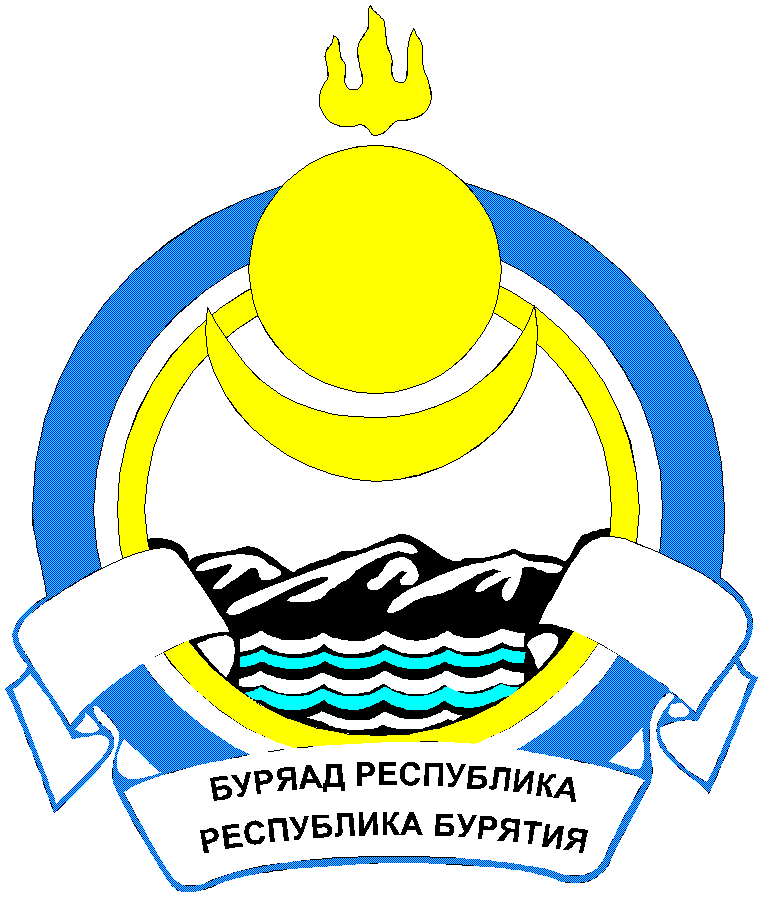 АДМИНИСТРАЦИЯ МУНИЦИПАЛЬНОГО ОБРАЗОВАНИЯСЕЛЬСКОЕ ПОСЕЛЕНИЕ «Тарбагатайское»П О С Т А Н О В Л Е Н И Еот «29 » декабря 2014                           №  25                               с.ТарбагатайОб утверждении Положения о дисциплинарных взысканияхза коррупционные нарушенияи порядке их применения к муниципальным служащимАдминистрации  МО СП«Тарбагатайское»В соответствии с Федеральным законом от 2 марта 2007 года № 25-ФЗ «О муниципальной службе в Российской Федерации», Федеральным законом от 25 декабря 2008 года № 273-ФЗ «О противодействии коррупции», руководствуясь Уставом  МО Сп «Тарбагатайское»,ПОСТАНОВЛЯЮ:             1.Утвердить прилагаемое Положение о дисциплинарных взысканиях за коррупционные правонарушения и порядке их применения к муниципальным служащим администрации МО СП «Тарбагатайское».            2. Контроль за выполнением настоящего постановления оставляю за собой.  	3. Постановление вступает в силу со дня  подписания.Глава  МО СП «Тарбагатайское»   						Чебунин А.З.Утвержденопостановлением Администрации 								МО СП «Тарбагатайское» от 29 декабря 2014 года № 25  Положениео дисциплинарных взысканиях за коррупционные правонарушения и порядке их применения к муниципальным служащим          Администрации  МО СП «Тарбагатайское»1. Общие положения              Настоящее Положение разработано в соответствии со статьёй 27.1 Федерального закона от 2 марта 2007 года № 25-ФЗ «О муниципальной службе в Российской Федерации», Федеральным законом от 25 декабря 2008 года № 273-ФЗ «О противодействии коррупции».           Порядок применения дисциплинарных взысканий за коррупционные правонарушения к муниципальным служащим определяет виды дисциплинарных взысканий и порядок применения мер дисциплинарного воздействия в целях повышения ответственности муниципальных служащих за несоблюдение ограничений и запретов, требований законодательства о противодействии коррупции.2.	Виды дисциплинарных взысканий за несоблюдение ограничений и запретов, требований о предотвращении или об урегулировании конфликта интересов и неисполнение обязанностей,  установленных в целях противодействия коррупции2.1.	 Муниципальный служащий, допустивший дисциплинарный проступок, может быть временно (но не более чем на один месяц), до решения вопроса о его дисциплинарной ответственности, отстранен от исполнения должностных обязанностей с сохранением денежного содержания. Отстранение муниципального служащего от исполнения должностных обязанностей в этом случае производится распоряжением работодателя.2.2.	 За несоблюдение муниципальным служащим ограничений и запретов, требований о предотвращении или об урегулировании конфликта интересов и неисполнение обязанностей, установленных в целях противодействия коррупции Федеральным законом от 2 марта 2007 года №  25-ФЗ «О муниципальной службе в Российской Федерации», Федеральным законом от 25 декабря 2008 года № 273-ФЗ «О противодействии коррупции» и другими федеральными законами, налагаются следующие взыскания:1)	 замечание;2)	 выговор;3)	 увольнение с муниципальной службы по соответствующим основаниям, в том числе в связи с утратой доверия.3.	Порядок и сроки применения дисциплинарного взыскания3.1.	 Взыскания, предусмотренные пунктом 2.2 настоящего Положения, применяются работодателем на основании:              - доклада о результатах проверки, проведенной должностным лицом, ответственным за профилактику коррупционных и иных нарушений в администрации МО СП «Тарбагатайское»;             -  рекомендации комиссии по соблюдению требований к служебному поведению муниципальных служащих и урегулированию конфликта интересов в случае, если доклад о результатах проверки направлялся в комиссию;             -   объяснений муниципального служащего;              -  иных материалов.3.2.	 До применения дисциплинарного взыскания к муниципальному служащему работодателем истребуется письменное объяснение. Если по истечении двух рабочих дней указанное объяснение муниципальным служащим не предоставлено, то составляется соответствующий акт.Непредоставление муниципальным служащим объяснения не является препятствием для применения дисциплинарного взыскания.3.3.	 При применении взысканий, предусмотренных пунктами 2.1, 2.2 настоящего Положения, учитываются характер совершенного муниципальным служащим коррупционного правонарушения, его тяжесть, обстоятельства, при которых оно совершено, соблюдение муниципальным служащим других ограничений и запретов, требований о предотвращении или об урегулировании конфликта интересов и исполнение им обязанностей, установленных в целях противодействия коррупции, а также предшествующие результаты исполнения им своих должностных обязанностей. Взыскания, предусмотренные пунктами 2.1, 2.2 настоящего Положения, применяются не позднее одного месяца со дня поступления информации о совершении муниципальным служащим коррупционного правонарушения, не считая периода временной нетрудоспособности муниципального служащего, пребывания его в отпуске, других случаев его отсутствия на службе по уважительным причинам, а также времени проведения проверки и рассмотрения ее материалов комиссией по соблюдению требований к служебному поведению муниципальных служащих администрации  МО СП «Тарбагатайское» и урегулированию конфликта интересов.При этом взыскание не может быть применено позднее шести месяцев со дня поступления информации о совершении коррупционного правонарушения.По результатам ревизии, проверки финансово-хозяйственной деятельности или аудиторской проверки взыскание не может быть применено позднее двух лет со дня совершения должностного проступка. В указанные сроки не включается время производства по уголовному делу.3.4.	 За каждый дисциплинарный проступок муниципального служащего может быть применено только одно дисциплинарное взыскание.3.5.	 В распоряжении работодателя о применении взыскания к муниципальному служащему в случае совершения им коррупционного правонарушения в качестве основания применения взыскания указывается часть 1 или 2 статьи 27.1 Федерального закона от 2 марта 2007 года № 25-ФЗ «О муниципальной службе в Российской Федерации».3.6.	 Копия распоряжения работодателя о применении взыскания к муниципальному служащему с указанием коррупционного правонарушения и нормативных правовых актов, которые им нарушены, или об отказе в применении к нему такого взыскания с указанием мотивов вручается муниципальному служащему под роспись в течение трех рабочих дней со дня издания распоряжения, не считая времени отсутствия муниципального служащего на работе. В случае отказа муниципального служащего ознакомиться с указанным распоряжением под роспись составляется соответствующий акт.3.7.	 Копия распоряжения работодателя о наложении взыскания на муниципального служащего приобщается к личному делу муниципального служащего.3.8.	 Муниципальный служащий вправе обжаловать взыскание в судебном порядке.3.9.	 В период действия неснятого дисциплинарного взыскания, проведения служебной проверки или возбуждения уголовного дела не допускается применение поощрений муниципального служащего и присвоение очередного классного чина.4.	Порядок снятия дисциплинарного взыскания4.1.	 Если в течение одного года со дня применения дисциплинарного взыскания муниципальный служащий не был подвергнут дисциплинарному взысканию, предусмотренному пунктом 1 и 2 части 1 статьи 27 Федерального закона от 2 марта 2007 года № 25-ФЗ «О муниципальной службе в Российской Федерации», а именно замечанию и выговору, он считается не имеющим дисциплинарного взыскания.4.2.	 Работодатель до истечения года со дня применения дисциплинарного взыскания к муниципальному служащему имеет право снять его с муниципального служащего по собственной инициативе, письменному заявлению самого муниципального служащего, ходатайству непосредственного руководителя муниципального служащего, подвергшегося взысканию.4.3.	 О досрочном снятии дисциплинарного взыскания с муниципального служащего издается распоряжение работодателя. Муниципальный служащий, с которого досрочно снято дисциплинарное взыскание, считается не подвергавшимся взысканию. Копия распоряжения работодателя о досрочном снятии дисциплинарного взыскания с муниципального служащего приобщается к его личному делу.5. Порядок увольнения муниципального служащего в связи с утратой доверия5.1. Муниципальный служащий подлежит увольнению в связи с утратой доверия в случаях:-	непредставления сведений о своих доходах, об имуществе и обязательствах имущественного характера, а также о доходах, об имуществе и обязательствах имущественного характера своих супруги (супруга) и несовершеннолетних детей в случае, если представление таких сведений обязательно, либо представления заведомо недостоверных или неполных сведений;-	непринятия муниципальным служащим, являющимся стороной конфликта интересов, мер по предотвращению или урегулированию конфликта интересов;-	непринятия муниципальным служащим, являющимся представителем нанимателя, которому стало известно о возникновении у подчиненного ему муниципального служащего личной заинтересованности, которая приводит или может привести к конфликту интересов, мер по предотвращению или урегулированию конфликта интересов.5.2.	Увольнение муниципального служащего в связи с утратой доверия применяется на основании:-	доклада о результатах проверки, проведенной уполномоченным подразделением органа местного самоуправления;-	рекомендации комиссии по соблюдению требований к служебному поведению муниципальных служащих и урегулированию конфликта интересов органа местного самоуправления (далее - комиссия) в случае, если доклад о результатах проверки направлялся в комиссию;-	объяснений муниципального служащего;-	иных материалов.5.3. При увольнении в связи с утратой доверия учитывается характер совершенного муниципальным служащим коррупционного правонарушения, его тяжесть, обстоятельства, при которых оно совершено, соблюдение муниципальным служащим других ограничений и запретов, требований о предотвращении или об урегулировании конфликта интересов и исполнение им обязанностей, установленных в целях противодействия коррупции, а также предшествующие результаты исполнения муниципальным служащим своих должностных обязанностей.5.4.	Увольнение в связи с утратой доверия применяется не позднее одного месяца со дня поступления информации о совершении муниципальным служащим коррупционного правонарушения, не считая периода временной нетрудоспособности муниципального служащего, пребывания его в отпуске, других случаев их отсутствия на службе по уважительным причинам, а также времени проведения проверки и рассмотрения ее материалов комиссией. При этом увольнение в связи с утратой доверия должно быть применено не позднее шести месяцев со дня поступления информации о совершении коррупционного правонарушения.5.5.	До увольнения у муниципального служащего работодателем (руководителем) истребуется письменное объяснение.Если по истечении двух рабочих дней с момента, когда муниципальному служащему предложено представить письменное объяснение, указанное объяснение муниципальным служащим не предоставлено, то составляется соответствующий акт.Непредставление муниципальным служащим объяснения не является препятствием для его увольнения в связи с утратой доверия.5.6.	В муниципальном акте (распоряжении, приказе) об увольнении в связи с утратой доверия муниципального служащего в качестве основания применения взыскания указывается часть 2 статьи 27.1 Федерального закона от 02.03.2007 №25-ФЗ «О муниципальной службе в Российской Федерации».5.7.	Копия распоряжения (приказа) о применении к муниципальному служащему взыскания с указанием коррупционного правонарушения и нормативных правовых актов, положения которых ими нарушены, или об отказе в применении к муниципальному служащему такого взыскания с указанием мотивов вручается под расписку в течение пяти дней со дня издания соответствующего распоряжения.5.8.	Муниципальный служащий вправе обжаловать увольнение в установленном законом порядке.УТВЕРЖДАЮ Глава МО СП «Тарбагатайское»_________________Чебунин А.З«30  »декабря   2014 гСПРАВКАОб обнародовании постановления № 25 от 29 декабря 2014 годаПоложение о дисциплинарных взысканиях за коррупционные правонарушения и порядке их применения к муниципальным служащим  Администрации  МО СП «Тарбагатайское»с. Тарбагатай     Мы, нижеподписавшиеся Болонева Н.Я, Шункова Т,А, Чебунина И.М. ответственные за обнародование в МО СП «Тарбагатайское», произвели 30 декабря 2014 года обнародование постановления  № 25  «Положение о дисциплинарных взысканиях за коррупционные правонарушения и порядке их применения к муниципальным служащим  Администрации  МО СП «Тарбагатайское»» - в здании МО «Тарбагатайский район» - в здании межпоселенческой библиотеки в с. Тарбагатай- в МОУ «Тарбагатайская средняя школа»- в здании районного Дома культуры в с. Тарбагатай -домах культуры муниципального образования сельского поселения «Тарбагатайское» - в здании МО СП «Тарбагатайское»Ответственные за обнародование:______________ Болонева Н.Я                                                           ______________ Шункова Т,А                                                           ______________ Чебунина